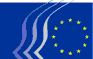 EESC - GROUP IEuropean Economic and Social CommitteeEmployers' GroupCESE - GROUPE IComité économique et social européenGroupe des EmployeursNew work - 7-2018ResultsNouveaux travaux - 7-2018RésultatsNOT CONFIRMED BY THE EESC BUREAUNOT CONFIRMED BY THE EESC BUREAUNOT CONFIRMED BY THE EESC BUREAUNOT CONFIRMED BY THE EESC BUREAUNOT CONFIRMED BY THE EESC BUREAUNOT CONFIRMED BY THE EESC BUREAUNOT CONFIRMED BY THE EESC BUREAUDELEGATIONS2 more seats available(if interested, please contact the Secretariat)1 - INT/8641 - INT/864Title / Titre:EU type-approval legislation with regard to the withdrawal of the United Kingdom from the UnionLégislation de l’UE en matière de réception par type en ce qui concerne le retrait du Royaume-Uni de l’UnionCategory - Size / Catégorie - Taille:B-1 - 3x0References / Références:COM(2018) 397 final - 2018/0220 (COD)Adoption foreseen / Adoption prévue:19/09/2018RAPPORTEUR - RAPPORTEURRAPPORTEUR - RAPPORTEURRAPPORTEUR - RAPPORTEURRAPPORTEUR - RAPPORTEURCountry - PaysName - NomSectionsArt62In replacement of - En remplacement deGr.IEBoland, SéamusCCMI, ECO, NAT, SOCGRIII2 - INT/8652 - INT/865Title / Titre:Supplementary protection certificate for medicinal productsCertificat complémentaire de protection pour les médicamentsCategory - Size / Catégorie - Taille:B-1 - 3x0References / Références:COM(2018) 317 final - 2018/0161 (COD)Adoption foreseen / Adoption prévue:19/09/2018RAPPORTEUR - RAPPORTEURRAPPORTEUR - RAPPORTEURRAPPORTEUR - RAPPORTEURRAPPORTEUR - RAPPORTEURCountry - PaysName - NomSectionsArt62In replacement of - En remplacement deGr.HUWeltner, JánosINT, SOCGRII3 - INT/8663 - INT/866Title / Titre:Approval and market surveillance of agricultural and forestry vehiclesRéception et surveillance du marché des véhicules agricoles et forestiersCategory - Size / Catégorie - Taille:B-1 - 3x0References / Références:COM(2018) 289 final - 2018/0142 (COD)Adoption foreseen / Adoption prévue:19/09/2018RAPPORTEUR - RAPPORTEURRAPPORTEUR - RAPPORTEURRAPPORTEUR - RAPPORTEURRAPPORTEUR - RAPPORTEURCountry - PaysName - NomSectionsArt62In replacement of - En remplacement deGr.LTMaciulevičius, MindaugasCCMI, INT, NAT, TENGRIII4 - INT/8674 - INT/867Title / Titre:Taking of evidence and service of documentsObtention des preuves et signification et notification des actesCategory - Size / Catégorie - Taille:B+-3 - 3x1References / Références:COM(2018) 378 final - 2018/0203 (COD)Adoption foreseen / Adoption prévue:17/10/2018RAPPORTEUR - RAPPORTEURRAPPORTEUR - RAPPORTEURRAPPORTEUR - RAPPORTEURRAPPORTEUR - RAPPORTEURCountry - PaysName - NomSectionsArt62In replacement of - En remplacement deGr.ESHernández Bataller, BernardoINT, TENGRIIIMEMBER - MEMBREMEMBER - MEMBREMEMBER - MEMBREMEMBER - MEMBRECountry - PaysName - NomSectionsArt62In replacement of - En remplacement deGr.ITDell'Alba, GianfrancoECO, INTGRI5 - INT/8695 - INT/869Title / Titre:Anti-fraud programmeProgramme de lutte anifraudeCategory - Size / Catégorie - Taille:B+-3 - 3x1References / Références:COM(2018) 386 final - 2018/0211 (COD)Adoption foreseen / Adoption prévue:17/10/2018RAPPORTEUR - RAPPORTEURRAPPORTEUR - RAPPORTEURRAPPORTEUR - RAPPORTEURRAPPORTEUR - RAPPORTEURCountry - PaysName - NomSectionsArt62In replacement of - En remplacement deGr.ITGuerini, GiuseppeECO, INTGRIIIMEMBER - MEMBREMEMBER - MEMBREMEMBER - MEMBREMEMBER - MEMBRECountry - PaysName - NomSectionsArt62In replacement of - En remplacement deGr.PLMulewicz, JarosławECO, REXGRI6 - INT/8706 - INT/870Title / Titre:Establishing, as part of the Integrated Border Management Fund, the instrument for financial support for customs control equipmentProposition de règlement du Parlement européen et du Conseil portant création, dans le cadre du Fonds pour la gestion intégrée des frontières, de l’instrument de soutien financier relatif aux équipements de contrôle douanierComment / Commentaire:Priority to the members of INT/860 (Mulewicz)Category - Size / Catégorie - Taille:B+-3 - 3x1References / Références:COM(2018) 474 final - 2018/0258 (COD)Adoption foreseen / Adoption prévue:17/10/2018RAPPORTEUR - RAPPORTEURRAPPORTEUR - RAPPORTEURRAPPORTEUR - RAPPORTEURRAPPORTEUR - RAPPORTEURCountry - PaysName - NomSectionsArt62In replacement of - En remplacement deGr.ITPezzini, AntonelloCCMI, NAT, TENGRI7 - INT/8687 - INT/868Title / Titre:Report on Competition Policy 2017Rapport sur la politique de concurrence 2017Comment / Commentaire:Rotation of the rapporteur, it goes to Group IIICategory - Size / Catégorie - Taille:B+-3 - 3x1References / Références:COM(2018) 482 finalAdoption foreseen / Adoption prévue:12/12/2018RAPPORTEUR - RAPPORTEURRAPPORTEUR - RAPPORTEURRAPPORTEUR - RAPPORTEURRAPPORTEUR - RAPPORTEURCountry - PaysName - NomSectionsArt62In replacement of - En remplacement deGr.LVMiltoviča, BaibaECO, INT, TENGRIIIMEMBER - MEMBREMEMBER - MEMBREMEMBER - MEMBREMEMBER - MEMBRECountry - PaysName - NomSectionsArt62In replacement of - En remplacement deGr.NLLustenhouwer, ColinCCMI, INT, TENGRI8 - INT/8718 - INT/871Title / Titre:Limited profit and social benefit enterprises (own-initiative opinion)Les entreprises à lucrativité limitée et à finalité sociale (avis d’initiative)Comment / Commentaire:Proposal submitted by Mr Alain Coheur (Gr III)Category - Size / Catégorie - Taille:A-9 - 3x3References / Références:Adoption foreseen / Adoption prévue:PRESIDENT - PRÉSIDENTPRESIDENT - PRÉSIDENTPRESIDENT - PRÉSIDENTPRESIDENT - PRÉSIDENTCountry - PaysName - NomSectionsArt62In replacement of - En remplacement deGr.FRSalis-Madinier, FrancaINT, SOCGRIIRAPPORTEUR - RAPPORTEURRAPPORTEUR - RAPPORTEURRAPPORTEUR - RAPPORTEURRAPPORTEUR - RAPPORTEURCountry - PaysName - NomSectionsArt62In replacement of - En remplacement deGr.BECoheur, AlainINT, SOCGRIIIMEMBER - MEMBREMEMBER - MEMBREMEMBER - MEMBREMEMBER - MEMBRECountry - PaysName - NomSectionsArt62In replacement of - En remplacement deGr.CZZvolská, MarieINT, SOCGRIFRde Brauer, PhilippeECO, TENGRIPTAlmeida Freire, PedroCCMI, INT, TENGRI9 - INT9 - INTTitle / Titre:The economic and social function of liberal professions in a changing professional world (Liberal professions 4.0) (own-initiative opinions)La fonction économique et sociale des professions libérales dans un monde professionnel en mutation (professions libérales 4.0) (avis d'initiative)Comment / Commentaire:Proposal submitted by Mr Rudolf Kolbe(Gr III) Category - Size / Catégorie - Taille:A-9 - 3x3References / Références:Adoption foreseen / Adoption prévue:10 - ECO/47910 - ECO/479Title / Titre:Implementation of EU macro-regional strategies (own-initiative opinion)Mise en œuvre des stratégies macrorégionales de l’Union européenne (avis d’initiative)Comment / Commentaire:Proposal submitted by Mr Dimitris DimitriadisCategory - Size / Catégorie - Taille:A-9 - 3x3References / Références:Adoption foreseen / Adoption prévue:PRESIDENT - PRÉSIDENTPRESIDENT - PRÉSIDENTPRESIDENT - PRÉSIDENTPRESIDENT - PRÉSIDENTCountry - PaysName - NomSectionsArt62In replacement of - En remplacement deGr.ESMendoza Castro, JuanECO, INTGRIIRAPPORTEUR - RAPPORTEURRAPPORTEUR - RAPPORTEURRAPPORTEUR - RAPPORTEURRAPPORTEUR - RAPPORTEURCountry - PaysName - NomSectionsArt62In replacement of - En remplacement deGr.ELDimitriadis, Dimitris CCMI, ECO, INTGRIMEMBER - MEMBREMEMBER - MEMBREMEMBER - MEMBREMEMBER - MEMBRECountry - PaysName - NomSectionsArt62In replacement of - En remplacement deGr.HRMartinović Džamonja, DragicaCCMI, INT, REX, TENGRIITRotti, ClaudioECO, REXGRI11 - ECO11 - ECOTitle / Titre:Overview of spending reviews: their relevance and effectiveness (own-initiative opinion)Réexamens des dépenses: vue d’ensemble, pertinence et efficacité (avis d’initiative)Comment / Commentaire:PROPOSAL SUBJECT TO BUREAU'S APPROVAL. Proposal submitted by Mr Philip von Brockdorff (Gr II)Category - Size / Catégorie - Taille:A-9 - 3x3References / Références:Adoption foreseen / Adoption prévue:12 - SOC/60212 - SOC/602Title / Titre:Erasmus+Erasmus+Comment / Commentaire:Rapporteur general, adoption in September PlenaryCategory - Size / Catégorie - Taille:B-1 - 3x0 enlarged 3x2References / Références:COM(2018) 367 final - 2018/0191 (COD)Adoption foreseen / Adoption prévue:19/09/2018PRESIDENT - PRÉSIDENTPRESIDENT - PRÉSIDENTPRESIDENT - PRÉSIDENTPRESIDENT - PRÉSIDENTCountry - PaysName - NomSectionsArt62In replacement of - En remplacement deGr.ROManoliu, MihaiREX, TENArt62Floria, Irinel EduardGRIRAPPORTEUR - RAPPORTEURRAPPORTEUR - RAPPORTEURRAPPORTEUR - RAPPORTEURRAPPORTEUR - RAPPORTEURCountry - PaysName - NomSectionsArt62In replacement of - En remplacement deGr.LTBabrauskienė, TatjanaECO, REX, SOCGRIICORAPPORTEUR - CORAPPORTEURCORAPPORTEUR - CORAPPORTEURCORAPPORTEUR - CORAPPORTEURCORAPPORTEUR - CORAPPORTEURCountry - PaysName - NomSectionsArt62In replacement of - En remplacement deGr.SESpragg Nilsson, ImseREX, SOCGRIIIMEMBER - MEMBREMEMBER - MEMBREMEMBER - MEMBREMEMBER - MEMBRECountry - PaysName - NomSectionsArt62In replacement of - En remplacement deGr.ITPezzini, AntonelloCCMI, NAT, TENGRI13 - SOC/60313 - SOC/603Title / Titre:European Solidarity Corps Corps européen de solidarité Comment / Commentaire:Rapporteur general, adoption in September PlenaryCategory - Size / Catégorie - Taille:B-1 - 3x0 enlarged 3x1References / Références:COM(2018) 440 final/2 - 2018/0230 (COD)Adoption foreseen / Adoption prévue:19/09/2018RAPPORTEUR - RAPPORTEURRAPPORTEUR - RAPPORTEURRAPPORTEUR - RAPPORTEURRAPPORTEUR - RAPPORTEURCountry - PaysName - NomSectionsArt62In replacement of - En remplacement deGr.IEMcLoughlin, MichaelECO, REX, SOCGRIIIMEMBER - MEMBREMEMBER - MEMBREMEMBER - MEMBREMEMBER - MEMBRECountry - PaysName - NomSectionsArt62In replacement of - En remplacement deGr.ITPezzini, AntonelloCCMI, NAT, TENGRI14 - SOC/60514 - SOC/605Title / Titre:Resilient Democracy through a strong and diverse civil society (own-initiative opinion)Une démocratie résiliente grâce à une société civile forte et diverse (avis d’initiative)Comment / Commentaire:Proposal submitted by Mr Christian Moos (Gr III)Category - Size / Catégorie - Taille:A-9 - 3x3References / Références:Adoption foreseen / Adoption prévue:PRESIDENT - PRÉSIDENTPRESIDENT - PRÉSIDENTPRESIDENT - PRÉSIDENTPRESIDENT - PRÉSIDENTCountry - PaysName - NomSectionsArt62In replacement of - En remplacement deGr.UKSharma, MadiREX, SOCGRIRAPPORTEUR - RAPPORTEURRAPPORTEUR - RAPPORTEURRAPPORTEUR - RAPPORTEURRAPPORTEUR - RAPPORTEURCountry - PaysName - NomSectionsArt62In replacement of - En remplacement deGr.DEMoos, ChristianREX, SOCGRIIIMEMBER - MEMBREMEMBER - MEMBREMEMBER - MEMBREMEMBER - MEMBRECountry - PaysName - NomSectionsArt62In replacement of - En remplacement deGr.FIAhtela, JukkaECO, REX, SOCGRIFRGondard-Argenti, Marie-FrancoiseINT, SOCGRI15 - SOC15 - SOCTitle / Titre:The European Pillar of Social Rights – evaluation of the initial implementation and recommendations for the future (own-initiative opinion)Le socle européen des droits sociaux – évaluation des premières mesures de mise en œuvre et recommandations pour l’avenir (avis d’initiative)Comment / Commentaire:Proposal submitted by Mr Schluter (Gr III)Category - Size / Catégorie - Taille:A-9 - 3x3References / Références:Adoption foreseen / Adoption prévue:15 bis - SOC/60415 bis - SOC/604Title / Titre:Visa Information System (VIS)Système d'information sur les visas (VIS)Category - Size / Catégorie - Taille:B-1 - 3x0References / Références:COM(2018) 302 final - 2018/0152 (COD)Adoption foreseen / Adoption prévue:19/09/2018RAPPORTEUR-GENERAL - RAPPORTEUR GÉNÉRALRAPPORTEUR-GENERAL - RAPPORTEUR GÉNÉRALRAPPORTEUR-GENERAL - RAPPORTEUR GÉNÉRALRAPPORTEUR-GENERAL - RAPPORTEUR GÉNÉRALCountry - PaysName - NomSectionsArt62In replacement of - En remplacement deGr.ROSibian, IonuţREX, SOCGRIII16 - CCMI/16316 - CCMI/163Title / Titre:European Globalisation Adjustment FundFonds européen d’ajustement à la mondialisationCategory - Size / Catégorie - Taille:A-12 - 3x4 (2 delegates +2 members)References / Références:COM(2018) 380 final - 2018/0202 (COD)Adoption foreseen / Adoption prévue:PRESIDENT - PRÉSIDENTPRESIDENT - PRÉSIDENTPRESIDENT - PRÉSIDENTPRESIDENT - PRÉSIDENTCountry - PaysName - NomSectionsArt62In replacement of - En remplacement deGr.ROIvaşcu, MihaiECO, INTGRIIIRAPPORTEUR - RAPPORTEURRAPPORTEUR - RAPPORTEURRAPPORTEUR - RAPPORTEURRAPPORTEUR - RAPPORTEURCountry - PaysName - NomSectionsArt62In replacement of - En remplacement deGr.CZNovotný, VladimírCCMI, NAT, TENGRIMEMBER - MEMBREMEMBER - MEMBREMEMBER - MEMBREMEMBER - MEMBRECountry - PaysName - NomSectionsArt62In replacement of - En remplacement deGr.DELambertz, GünterINT, SOCGRI17 - CCMI/16417 - CCMI/164Title / Titre:Creative EuropeEurope créativeCategory - Size / Catégorie - Taille:A-12 - 3x4 (2 delegates +2 members)References / Références:COM(2018) 366 final - 2018/0190 (COD)Adoption foreseen / Adoption prévue:PRESIDENT - PRÉSIDENTPRESIDENT - PRÉSIDENTPRESIDENT - PRÉSIDENTPRESIDENT - PRÉSIDENTCountry - PaysName - NomSectionsArt62In replacement of - En remplacement deGr.ROFornea, DumitruCCMI, REX, TENGRIIRAPPORTEUR - RAPPORTEURRAPPORTEUR - RAPPORTEURRAPPORTEUR - RAPPORTEURRAPPORTEUR - RAPPORTEURCountry - PaysName - NomSectionsArt62In replacement of - En remplacement deGr.FRButaud-Stubbs, EmmanuelleCCMI, INT, REXGRIMEMBER - MEMBREMEMBER - MEMBREMEMBER - MEMBREMEMBER - MEMBRECountry - PaysName - NomSectionsArt62In replacement of - En remplacement deGr.PLPilawski, LechCCMI, INT, SOCGRI18 - CCMI/16218 - CCMI/162Title / Titre:European Defence FundFonds européen de la défenseCategory - Size / Catégorie - Taille:A-12 - 3x4 (2 delegates +2 members)References / Références:COM(2018) 476 final/2 - 2018/0254 (COD)Adoption foreseen / Adoption prévue:PRESIDENT - PRÉSIDENTPRESIDENT - PRÉSIDENTPRESIDENT - PRÉSIDENTPRESIDENT - PRÉSIDENTCountry - PaysName - NomSectionsArt62In replacement of - En remplacement deGr.DEMoos, ChristianREX, SOCGRIIIRAPPORTEUR - RAPPORTEURRAPPORTEUR - RAPPORTEURRAPPORTEUR - RAPPORTEURRAPPORTEUR - RAPPORTEURCountry - PaysName - NomSectionsArt62In replacement of - En remplacement deGr.ROPlosceanu, Aurel LaurenţiuCCMI, REX, TENGRIMEMBER - MEMBREMEMBER - MEMBREMEMBER - MEMBREMEMBER - MEMBRECountry - PaysName - NomSectionsArt62In replacement of - En remplacement deGr.ITMazzola, AlbertoREX, TENGRI19 - CCMI/16519 - CCMI/165Title / Titre:Economic, technological and social changes in advanced services for the elderly (own-initiative opinion)Mutation économique, technologique et sociale des services avancés de santé à la personne âgée (avis d’initiative)Comment / Commentaire:Proposal submitted by Mr Pezzini (and Mr Haber - Cat I)Co-rapporteur: Mr HaberCategory - Size / Catégorie - Taille:A-12 - 3x4References / Références:Adoption foreseen / Adoption prévue:PRESIDENT - PRÉSIDENTPRESIDENT - PRÉSIDENTPRESIDENT - PRÉSIDENTPRESIDENT - PRÉSIDENTCountry - PaysName - NomSectionsArt62In replacement of - En remplacement deGr.PLSzadzińska, ElzbietaCCMI, INT, NATGRIIIMEMBER - MEMBREMEMBER - MEMBREMEMBER - MEMBREMEMBER - MEMBRECountry - PaysName - NomSectionsArt62In replacement of - En remplacement deGr.ATRiemer, GerhardCCMI, ECO, SOCGRIITPezzini, AntonelloCCMI, NAT, TENGRI20 - CCMI20 - CCMITitle / Titre:Changes in European Tourism Industry: New challenges and chances through the development of cultural tourism (own-initiative opinion)L’industrie européenne du tourisme en pleine mutation: le développement du tourisme culturel, une source de nouveaux défis et de nouvelles possibilités (avis d’initiative)Comment / Commentaire:PROPOSAL SUBJECT TO BUREAU'S APPROVAL. Proposal submitted by Mr Jarré (Cat. III) Category - Size / Catégorie - Taille:A-12 - 3x4References / Références:Adoption foreseen / Adoption prévue:21 - CCMI/16621 - CCMI/166Title / Titre:Working with asbestos in energy renovation (information report)Travail avec l’amiante dans la rénovation énergétique (rapport d’information)Category - Size / Catégorie - Taille:A-12 - 3x4 (2 delegates +2 members)References / Références:Adoption foreseen / Adoption prévue:PRESIDENT - PRÉSIDENTPRESIDENT - PRÉSIDENTPRESIDENT - PRÉSIDENTPRESIDENT - PRÉSIDENTCountry - PaysName - NomSectionsArt62In replacement of - En remplacement deGr.LVMiltoviča, BaibaECO, INT, TENGRIIIRAPPORTEUR - RAPPORTEURRAPPORTEUR - RAPPORTEURRAPPORTEUR - RAPPORTEURRAPPORTEUR - RAPPORTEURCountry - PaysName - NomSectionsArt62In replacement of - En remplacement deGr.ROPlosceanu, Aurel LaurenţiuCCMI, REX, TENGRIMEMBER - MEMBREMEMBER - MEMBREMEMBER - MEMBREMEMBER - MEMBRECountry - PaysName - NomSectionsArt62In replacement of - En remplacement deGr.ATSchweng, ChristaINT, SOCGRI22 - NAT/75122 - NAT/751Title / Titre:Clean air for all (Communication)Air pur pour tous (Communication)Category - Size / Catégorie - Taille:B+-3 - 3x1 enlarged 3x2References / Références:COM(2018) 330 finalAdoption foreseen / Adoption prévue:12/12/2018PRESIDENT - PRÉSIDENTPRESIDENT - PRÉSIDENTPRESIDENT - PRÉSIDENTPRESIDENT - PRÉSIDENTCountry - PaysName - NomSectionsArt62In replacement of - En remplacement deGr.HUKállay, PiroskaNAT, REXGRIIRAPPORTEUR - RAPPORTEURRAPPORTEUR - RAPPORTEURRAPPORTEUR - RAPPORTEURRAPPORTEUR - RAPPORTEURCountry - PaysName - NomSectionsArt62In replacement of - En remplacement deGr.ROAlbu, Octavian CătălinECO, REXGRIMEMBER - MEMBREMEMBER - MEMBREMEMBER - MEMBREMEMBER - MEMBRECountry - PaysName - NomSectionsArt62In replacement of - En remplacement deGr.SEBack, StefanNAT, TENGRI23 - NAT/75223 - NAT/752Title / Titre:Fisheries controlContrôle des pêchesCategory - Size / Catégorie - Taille:B-1 - 3x0 enlarged 3x1References / Références:COM(2018) 368 final - 2018/0193 (COD)Adoption foreseen / Adoption prévue:17/10/2018RAPPORTEUR - RAPPORTEURRAPPORTEUR - RAPPORTEURRAPPORTEUR - RAPPORTEURRAPPORTEUR - RAPPORTEURCountry - PaysName - NomSectionsArt62In replacement of - En remplacement deGr.ITFatovic, EmilioNAT, TENGRIIMEMBER - MEMBREMEMBER - MEMBREMEMBER - MEMBREMEMBER - MEMBRECountry - PaysName - NomSectionsArt62In replacement of - En remplacement deGr.IEMcDonogh, ThomasINT, REX, TENGRI24 - NAT/75424 - NAT/754Title / Titre:Towards a more comprehensive EU framework on endocrine disruptorsVers un cadre de l’UE plus large en matière de perturbateurs endocriniensCategory - Size / Catégorie - Taille:A-6 - 3x2References / Références:Adoption foreseen / Adoption prévue:PRESIDENT - PRÉSIDENTPRESIDENT - PRÉSIDENTPRESIDENT - PRÉSIDENTPRESIDENT - PRÉSIDENTCountry - PaysName - NomSectionsArt62In replacement of - En remplacement deGr.CZNovotný, VladimírCCMI, NAT, TENGRIRAPPORTEUR - RAPPORTEURRAPPORTEUR - RAPPORTEURRAPPORTEUR - RAPPORTEURRAPPORTEUR - RAPPORTEURCountry - PaysName - NomSectionsArt62In replacement of - En remplacement deGr.UKCurtis, BrianCCMI, NAT, TENGRIIMEMBER - MEMBREMEMBER - MEMBREMEMBER - MEMBREMEMBER - MEMBRECountry - PaysName - NomSectionsArt62In replacement of - En remplacement deGr.UKSharma, MadiREX, SOCGRI25 - NAT/75525 - NAT/755Title / Titre:Promoting healthy and sustainable diets in the EU (own-initiative opinion)Promotion de régimes alimentaires sains et durables dans l’Union européenne (avis d’initiative)Comment / Commentaire:Proposal submitted by Mr Peter Schmidt (Gr II)For information only: only for the Members of the Sustainable Food Systems (Novotny, Puxeu Rocamora, Pezzini, Dubravska) These members can apply for the position of PresidentCategory - Size / Catégorie - Taille:A-12 - 3x4References / Références:Adoption foreseen / Adoption prévue:PRESIDENT - PRÉSIDENTPRESIDENT - PRÉSIDENTPRESIDENT - PRÉSIDENTPRESIDENT - PRÉSIDENTCountry - PaysName - NomSectionsArt62In replacement of - En remplacement deGr.ESPuxeu Rocamora, JosepNAT, REXGRIRAPPORTEUR - RAPPORTEURRAPPORTEUR - RAPPORTEURRAPPORTEUR - RAPPORTEURRAPPORTEUR - RAPPORTEURCountry - PaysName - NomSectionsArt62In replacement of - En remplacement deGr.DESchmidt, PeterNAT, REXGRIIMEMBER - MEMBREMEMBER - MEMBREMEMBER - MEMBREMEMBER - MEMBRECountry - PaysName - NomSectionsArt62In replacement of - En remplacement deGr.CZNovotný, VladimírCCMI, NAT, TENGRIITPezzini, AntonelloCCMI, NAT, TENGRISKDubravská, JarmilaINT, NAT, REXGRI26 – NAT/75626 – NAT/756Title / Titre:An integrated approach for the EU's vulnerable regions (own-initiative opinion)Une approche intégrée pour les régions vulnérables de l’UE (avis d’initiative)Comment / Commentaire:PROPOSAL SUBJECT TO BUREAU'S APPROVAL. Proposal submitted by Ms Dilyana Slavova (Gr III)Category - Size / Catégorie - Taille:A-9 - 3x3References / Références:Adoption foreseen / Adoption prévue:27 - TEN27 - TENTitle / Titre:Minimum level of training of seafarersNiveau minimal de formation des gens de merComment / Commentaire:Drafting groupCategory - Size / Catégorie - Taille:B+-3 - 3x1References / Références:COM(2018) 315 final - 2018/0162 (COD)Adoption foreseen / Adoption prévue:12/12/2018RAPPORTEUR - RAPPORTEURRAPPORTEUR - RAPPORTEURRAPPORTEUR - RAPPORTEURRAPPORTEUR - RAPPORTEURCountry - PaysName - NomSectionsArt62In replacement of - En remplacement deGr.DEBuzek, TanjaREX, TENGRIIMEMBER - MEMBREMEMBER - MEMBREMEMBER - MEMBREMEMBER - MEMBRECountry - PaysName - NomSectionsArt62In replacement of - En remplacement deGr.ELCatsambis, ConstantineREX, TENGRI28 - TEN28 - TENTitle / Titre:Digital europe programmeProgramme pour une Europe numériqueComment / Commentaire:Priority for the Members of the Digital agenda permanent study group (Michel, Samm, Strautmanis)Category - Size / Catégorie - Taille:A-9 - 3x3 enlarged 3x4References / Références:COM(2018) 434 final - 2018/0227 (COD)Adoption foreseen / Adoption prévue:12/12/2018PRESIDENT - PRÉSIDENTPRESIDENT - PRÉSIDENTPRESIDENT - PRÉSIDENTPRESIDENT - PRÉSIDENTCountry - PaysName - NomSectionsArt62In replacement of - En remplacement deGr.CZTrantina, PavelSOC, TENGRIIIRAPPORTEUR - RAPPORTEURRAPPORTEUR - RAPPORTEURRAPPORTEUR - RAPPORTEURRAPPORTEUR - RAPPORTEURCountry - PaysName - NomSectionsArt62In replacement of - En remplacement deGr.DEKluge, NorbertINT, TENGRIICORAPPORTEUR - CORAPPORTEURCORAPPORTEUR - CORAPPORTEURCORAPPORTEUR - CORAPPORTEURCORAPPORTEUR - CORAPPORTEURCountry - PaysName - NomSectionsArt62In replacement of - En remplacement deGr.DESamm, UlrichNAT, TENGRIMEMBER - MEMBREMEMBER - MEMBREMEMBER - MEMBREMEMBER - MEMBRECountry - PaysName - NomSectionsArt62In replacement of - En remplacement deGr.FIKyla-Harakka-Ruonala, TellervoINT, NAT, TENHRMajetić, DavorECO, INT, TENGRILVStrautmanis, GundarsCCMI, ECO, INT, TENGRI29 - TEN29 - TENTitle / Titre:Research and Training Programme of the European Atomic Energy Community for the period 2021-2025 complementing Horizon Europe – the Framework Programme for Research and InnovationProgramme de recherche et de formation de la Communauté européenne de l’énergie atomique pour la période 2021–2025 complétant le programme-cadre pour la recherche et l’innovation «Horizon Europe»Category - Size / Catégorie - Taille:A-6 - 3x2References / Références:COM(2018) 437 final - 2018/0226 (NLE)Adoption foreseen / Adoption prévue:17/10/2018PRESIDENT - PRÉSIDENTPRESIDENT - PRÉSIDENTPRESIDENT - PRÉSIDENTPRESIDENT - PRÉSIDENTCountry - PaysName - NomSectionsArt62In replacement of - En remplacement deGr.ROManoliu, MihaiREX, TENGRIRAPPORTEUR - RAPPORTEURRAPPORTEUR - RAPPORTEURRAPPORTEUR - RAPPORTEURRAPPORTEUR - RAPPORTEURCountry - PaysName - NomSectionsArt62In replacement of - En remplacement deGr.ITBarbucci, GiuliaSOC, TENGRIIMEMBER - MEMBREMEMBER - MEMBREMEMBER - MEMBREMEMBER - MEMBRECountry - PaysName - NomSectionsArt62In replacement of - En remplacement deGr.PLMalinowski, AndrzejREX, TENGRI30 - TEN30 - TENTitle / Titre:The digital revolution in view of the needs and rights of citizens (own-initiative opinion)La révolution numérique du point de vue des besoins et des droits des citoyens (avis d’initiative)Comment / Commentaire:Proposal submitted by Mr Samm.Members of the Digital agenda permanent study group (Michel, Samm, Strautmanis)Category - Size / Catégorie - Taille:A-9 - 3x3 enlarged 3x4References / Références:Adoption foreseen / Adoption prévue:RAPPORTEUR - RAPPORTEURRAPPORTEUR - RAPPORTEURRAPPORTEUR - RAPPORTEURRAPPORTEUR - RAPPORTEURCountry - PaysName - NomSectionsArt62In replacement of - En remplacement deGr.DESamm, UlrichNAT, TENGRIMEMBER - MEMBREMEMBER - MEMBREMEMBER - MEMBREMEMBER - MEMBRECountry - PaysName - NomSectionsArt62In replacement of - En remplacement deGr.BEMichel, DominiqueINT, NATLTMorkis, GintarasECO, REX, TENGRILVStrautmanis, GundarsCCMI, ECO, INT, TENGRI31 - TEN31 - TENTitle / Titre:The energy transition: challenges for citizens (own-initiative opinion)La transition énergétique: défis pour les citoyens (avis d’initiative)Comment / Commentaire:PROPOSAL SUBJECT TO BUREAU'S APPROVAL. Proposal submitted by Mr Christophe Quarez (Gr II)Priority for Members of the Energy permanent study group (Samm, Pezzini, Ostrowski)Category - Size / Catégorie - Taille:A-9 - 3x3References / Références:Adoption foreseen / Adoption prévue:32 - TEN32 - TENTitle / Titre:Blockchain technology, cryptocurrencies and platforms in the area of digital transactions (own-initiative opinion)Technologie des chaînes de blocs, cryptomonnaies et plateformes dans le domaine des échanges numériques (avis d’initiative)Comment / Commentaire:PROPOSAL SUBJECT TO BUREAU'S APPROVAL. Proposal submitted by Ms Isabel Caño Aguilar (Gr II) and Mr Bernardo Hernández Bataller (Gr III)Priority for the Members of the Digital agenda permanent study group (Michel, Samm, Strautmanis) and of the Artificial Intelligence permanent study groups (Kyla-Harakka, de Lotto)Category - Size / Catégorie - Taille:A-9 - 3x3References / Références:Adoption foreseen / Adoption prévue:33 - REX/50833 - REX/508Title / Titre:Neighbourhood, Development and Cooperation instrument and Nuclear Safety instrumentInstrument de voisinage, de coopération au développement et de coopération internationale et l’instrument de sûreté nucléaireComment / Commentaire:Category - Size / Catégorie - Taille:A-12 - 3x4References / Références:COM(2018) 462 final - 2018/0245 (NLE)Adoption foreseen / Adoption prévue:PRESIDENT - PRÉSIDENTPRESIDENT - PRÉSIDENTPRESIDENT - PRÉSIDENTPRESIDENT - PRÉSIDENTCountry - PaysName - NomSectionsArt62In replacement of - En remplacement deGr.FRCoulon, Pierre JeanREX, TENGRIIRAPPORTEUR - RAPPORTEURRAPPORTEUR - RAPPORTEURRAPPORTEUR - RAPPORTEURRAPPORTEUR - RAPPORTEURCountry - PaysName - NomSectionsArt62In replacement of - En remplacement deGr.ROPîrvulescu, CristianREX, SOCGRIIIMEMBER - MEMBREMEMBER - MEMBREMEMBER - MEMBREMEMBER - MEMBRECountry - PaysName - NomSectionsArt62In replacement of - En remplacement deGr.LTLasiauskas, LinasECO, REX, TENGRILVGavrilovs, VitālijsECO, REX, TENGRIPLPietkiewicz, JanuszECO, INTGRIROManoliu, MihaiREX, TENGRI34 - REX/50734 - REX/507Title / Titre:Instrument for Pre-accession (IPA III)Instrument d’aide de préadhésion (IAP III)Category - Size / Catégorie - Taille:A-9 - 3x3References / Références:COM(2018) 465 final - 2018/0247 (COD)Adoption foreseen / Adoption prévue:PRESIDENT - PRÉSIDENTPRESIDENT - PRÉSIDENTPRESIDENT - PRÉSIDENTPRESIDENT - PRÉSIDENTCountry - PaysName - NomSectionsArt62In replacement of - En remplacement deGr.ROSibian, IonuţREX, SOCGRIIIRAPPORTEUR - RAPPORTEURRAPPORTEUR - RAPPORTEURRAPPORTEUR - RAPPORTEURRAPPORTEUR - RAPPORTEURCountry - PaysName - NomSectionsArt62In replacement of - En remplacement deGr.ELDimitriadis, Dimitris CCMI, ECO, INTGRIMEMBER - MEMBREMEMBER - MEMBREMEMBER - MEMBREMEMBER - MEMBRECountry - PaysName - NomSectionsArt62In replacement of - En remplacement deGr.EEPäärendson, EveCCMI, ECO, REX, SOCGRIHRMartinović Džamonja, DragicaCCMI, INT, REX, TENGRI35 - REX/50935 - REX/509Title / Titre:Reforming the WTO to adapt to developments in world trade (own-initiative opinion)Réformer l’OMC pour s’adapter aux évolutions du commerce mondial (avis d’initiative)Comment / Commentaire:Proposal submitted by Ms Butaud-Stubbs Category - Size / Catégorie - Taille:A-9 - 3x3References / Références:Adoption foreseen / Adoption prévue:PRESIDENT - PRÉSIDENTPRESIDENT - PRÉSIDENTPRESIDENT - PRÉSIDENTPRESIDENT - PRÉSIDENTCountry - PaysName - NomSectionsArt62In replacement of - En remplacement deGr.IEBryan, JohnINT, NAT, REXGRIIIRAPPORTEUR - RAPPORTEURRAPPORTEUR - RAPPORTEURRAPPORTEUR - RAPPORTEURRAPPORTEUR - RAPPORTEURCountry - PaysName - NomSectionsArt62In replacement of - En remplacement deGr.FRButaud-Stubbs, EmmanuelleCCMI, INT, REXGRIMEMBER - MEMBREMEMBER - MEMBREMEMBER - MEMBREMEMBER - MEMBRECountry - PaysName - NomSectionsArt62In replacement of - En remplacement deGr.BEde Buck, PhilippeECO, REXGRIITMazzola, AlbertoREX, TENGRI36 - REX/50636 - REX/506Title / Titre:Education and vocational training in the Euromed region (Information report)L’éducation et la formation professionnelle dans la région euro-méditerranéenne (rapport d’information)Category - Size / Catégorie - Taille:A-9 - 3x3 enlarged 3x4References / Références:Bureau decision in July: Only Euromed follow-up Committee membersAdoption foreseen / Adoption prévue:PRESIDENT - PRÉSIDENTPRESIDENT - PRÉSIDENTPRESIDENT - PRÉSIDENTPRESIDENT - PRÉSIDENTCountry - PaysName - NomSectionsArt62In replacement of - En remplacement deGr.ESDe Felipe Lehtonen, HelenaREX, SOCGRIRAPPORTEUR - RAPPORTEURRAPPORTEUR - RAPPORTEURRAPPORTEUR - RAPPORTEURRAPPORTEUR - RAPPORTEURCountry - PaysName - NomSectionsArt62In replacement of - En remplacement deGr.ITDel Rio, CinziaINT, SOCGRIIMEMBER - MEMBREMEMBER - MEMBREMEMBER - MEMBREMEMBER - MEMBRECountry - PaysName - NomSectionsArt62In replacement of - En remplacement deGr.CYMavrommatis, ManthosECO, INT, REXGRIFRMalosse, HenriECO, NATGRIMTZahra, TonyECO, INT, REXGRI36 bis- REX/51036 bis- REX/510Title / Titre:The role of Domestic Advisory Groups in monitoring the implementation of Free Trade AgreementsLe rôle des groupes consultatifs internes dans le suivi de la mise en œuvre des accords de libre-échangeCategory - Size / Catégorie - Taille:A-12 - 3x4References / Références:Adoption foreseen / Adoption prévue:12/12/2018PRESIDENT - PRÉSIDENTPRESIDENT - PRÉSIDENTPRESIDENT - PRÉSIDENTPRESIDENT - PRÉSIDENTCountry - PaysName - NomSectionsArt62In replacement of - En remplacement deGr.PLPater, KrzysztofECO, REXGRIIIRAPPORTEUR - RAPPORTEURRAPPORTEUR - RAPPORTEURRAPPORTEUR - RAPPORTEURRAPPORTEUR - RAPPORTEURCountry - PaysName - NomSectionsArt62In replacement of - En remplacement deGr.ITMazzola, AlbertoREX, TENGRIMEMBER - MEMBREMEMBER - MEMBREMEMBER - MEMBREMEMBER - MEMBRECountry - PaysName - NomSectionsArt62In replacement of - En remplacement deGr.BGStoev, GeorgiCCMI, INT, TENGRIPTBarros Vale, PauloECO, INTGRIROAlbu, Octavian CătălinECO, REXGRI37 - INT37 - INTTitle / Titre:"Consumers at the heart of finance in Europe""Les consommateurs au coeur de la finance en Europe"Comment / Commentaire:Interpretation EN, FR9 Members + INT PresidentPriority to members of INT/822 (Angelova, Ikrath, Mareels, Walker) and ECO/454 (Andersson, Malosse)Category - Size / Catégorie - Taille:Delegation / Délégation -10 - 3x3Date start / Date début:26/09/2018Date end / Date fin:26/09/2018Location / Lieu:CESEMEMBER - MEMBREMEMBER - MEMBREMEMBER - MEMBREMEMBER - MEMBRECountry - PaysName - NomSectionsArt62In replacement of - En remplacement deGr.BEMareels, DanielECO, INTGRIHUEdelényi, AndrásCCMI, ECO, TENGRISKMihók, PeterECOGRI38 - INT38 - INTTitle / Titre:Consumer Conference Conférence "Les assises des consommateurs"  Comment / Commentaire:12 Members + EESC President + INT PresidentInterpretation EN-FRPriority to Members having participated in the national debates and to Members of INT/853 (Almeida Freire, Dimitriadis, Dubravska, Jonuska, Lustenhouwer, Mulewicz)Category - Size / Catégorie - Taille:Delegation / Délégation -14 - 3x4Date start / Date début:28/11/2018Date end / Date fin:28/11/2018Location / Lieu:CESEMEMBER - MEMBREMEMBER - MEMBREMEMBER - MEMBREMEMBER - MEMBRECountry - PaysName - NomSectionsArt62In replacement of - En remplacement deGr.LTLasiauskas, LinasECO, REX, TENGRINLLustenhouwer, ColinCCMI, INT, TENGRIPTAlmeida Freire, PedroCCMI, INT, TENGRIPTLobo Xavier, GonçaloINT, TENGRI39 - ECO39 - ECOTitle / Titre:DELEGATION - European Semester Group - country visit to Czech republic  DÉLÉGATION – Groupe du Semestre européen – mission en république tchèque Comment / Commentaire:Only for Czech MembersDate (in autumn) to be decided by the three nominated membersCategory - Size / Catégorie - Taille:Delegation / Délégation -3 - 3x1Date start / Date début:Date end / Date fin:Location / Lieu:Czech republic  MEMBER - MEMBREMEMBER - MEMBREMEMBER - MEMBREMEMBER - MEMBRECountry - PaysName - NomSectionsArt62In replacement of - En remplacement deGr.CZDrbalová, VladimíraINT, SOCGRI40 - ECO40 - ECOTitle / Titre:DELEGATION - European Semester Group - country visit to FranceDÉLÉGATION – Groupe du Semestre européen – mission en FranceComment / Commentaire:Only for French MembersDate (in autumn) to be decided by the three nominated membersCategory - Size / Catégorie - Taille:Delegation / Délégation -3 - 3x1Date start / Date début:Date end / Date fin:Location / Lieu:FranceMEMBER - MEMBREMEMBER - MEMBREMEMBER - MEMBREMEMBER - MEMBRECountry - PaysName - NomSectionsArt62In replacement of - En remplacement deGr.FRPuech d'Alissac, ArnoldNAT, TENGRI41 - ECO41 - ECOTitle / Titre:DELEGATION - European Semester Group - country visit to GermanyDÉLÉGATION – Groupe du Semestre européen – mission en AllemagneComment / Commentaire:For information, Mr Dittmann as member of the European Semester GroupDate (in autumn) to be decided by the three nominated membersCategory - Size / Catégorie - Taille:Delegation / Délégation -3 - 3x1Date start / Date début:Date end / Date fin:Location / Lieu:GermanyMEMBER - MEMBREMEMBER - MEMBREMEMBER - MEMBREMEMBER - MEMBRECountry - PaysName - NomSectionsArt62In replacement of - En remplacement deGr.DEDittmann, BerndINT, TENGRI42 - ECO42 - ECOTitle / Titre:DELEGATION - European Semester Group - country visit to HungaryDÉLÉGATION – Groupe du Semestre européen – mission en HongrieComment / Commentaire:Only for Hungarian MembersDate (in autumn) to be decided by the three nominated membersCategory - Size / Catégorie - Taille:Delegation / Délégation -3 - 3x1Date start / Date début:Date end / Date fin:Location / Lieu:HungaryMEMBER - MEMBREMEMBER - MEMBREMEMBER - MEMBREMEMBER - MEMBRECountry - PaysName - NomSectionsArt62In replacement of - En remplacement deGr.HUEdelényi, AndrásCCMI, ECO, TENGRI43 - ECO43 - ECOTitle / Titre:DELEGATION - European Semester Group - country visit to ItalyDÉLÉGATION – Groupe du Semestre européen – mission en ItalieComment / Commentaire:For your information: Mr Reale as member of the European Semester GroupDate (in autumn) to be decided by the three nominated membersCategory - Size / Catégorie - Taille:Delegation / Délégation -3 - 3x1Date start / Date début:Date end / Date fin:Location / Lieu:ItalyMEMBER - MEMBREMEMBER - MEMBREMEMBER - MEMBREMEMBER - MEMBRECountry - PaysName - NomSectionsArt62In replacement of - En remplacement deGr.ITReale, MaurizioECO, NATGRI44 - ECO44 - ECOTitle / Titre:DELEGATION - European Semester Group - country visit to LithuaniaDÉLÉGATION – Groupe du Semestre européen – mission en LituanieComment / Commentaire:For your information: Mr Morkis as member of the European Semester GroupDate (in autumn) to be decided by the three nominated membersCategory - Size / Catégorie - Taille:Delegation / Délégation -3 - 3x1Date start / Date début:Date end / Date fin:Location / Lieu:LithuaniaMEMBER - MEMBREMEMBER - MEMBREMEMBER - MEMBREMEMBER - MEMBRECountry - PaysName - NomSectionsArt62In replacement of - En remplacement deGr.LTMorkis, GintarasECO, REX, TENGRI45 - ECO45 - ECOTitle / Titre:DELEGATION - European Semester Group - country visit to SwedenDÉLÉGATION – Groupe du Semestre européen – mission en SuèdeComment / Commentaire:Only for Swedish MembersDate (in autumn) to be decided by the three nominated membersCategory - Size / Catégorie - Taille:Delegation / Délégation -3 - 3x1Date start / Date début:Date end / Date fin:Location / Lieu:SwedenMEMBER - MEMBREMEMBER - MEMBREMEMBER - MEMBREMEMBER - MEMBRECountry - PaysName - NomSectionsArt62In replacement of - En remplacement deGr.SEAndersson, Krister ECO, INTGRI46 - ECO46 - ECOTitle / Titre:DELEGATION - European Semester Group - country visit to The NederlandsDÉLÉGATION – Groupe du Semestre européen – mission aux Pays-BasComment / Commentaire:Only for Dutch membersDate (in autumn) to be decided by the three nominated membersCategory - Size / Catégorie - Taille:Delegation / Délégation -3 - 3x1Date start / Date début:Date end / Date fin:Location / Lieu:The NederlandsMEMBER - MEMBREMEMBER - MEMBREMEMBER - MEMBREMEMBER - MEMBRECountry - PaysName - NomSectionsArt62In replacement of - En remplacement deGr.NLLustenhouwer, ColinCCMI, INT, TENGRI47 - NAT47 - NATTitle / Titre:Delegation 6 members - COP 24 meeting in Katowice, Poland on 3-14.12.2018  Délégation 6 membres – réunion de la COP 24 – Katowice, Pologne, du 3 au 14.12.2018 Comment / Commentaire:Priority to members who have been involved in relevant climate-related opinions, COP meetings and/or Bonn intersession (Back, Albu, King, Kyla-Harakka, Puxeu Rocamora)Category - Size / Catégorie - Taille:Delegation / Délégation -6 - 3x2Date start / Date début:03/12/2018Date end / Date fin:14/12/2018Location / Lieu:Katowice, PolandMEMBER - MEMBREMEMBER - MEMBREMEMBER - MEMBREMEMBER - MEMBRECountry - PaysName - NomSectionsArt62In replacement of - En remplacement deGr.FIKyla-Harakka-Ruonala, TellervoINT, NAT, TENGRISEBack, StefanNAT, TENGRI48 - NAT48 - NATTitle / Titre:Delegation 6 members - Circular Economy Consumer Insights Panel (CECIP) and Conference on Planned Obsolescence - Brussels, 26.09.2018  Délégation 6 membres - groupe de consommateurs visant à analyser l’économie circulaire (CECIP) et conférence sur l’obsolescence programmée - Bruxelles, 26.09.2018 Comment / Commentaire:Delegation should include NAT and INT members who have been involved in EESC circular economy and/or consumer issues work and opinions.The languages of the conference are English and French.Category - Size / Catégorie - Taille:Delegation / Délégation -6 - 3x2Date start / Date début:26/09/2018Date end / Date fin:26/09/2018Location / Lieu:MEMBER - MEMBREMEMBER - MEMBREMEMBER - MEMBREMEMBER - MEMBRECountry - PaysName - NomSectionsArt62In replacement of - En remplacement deGr.ESPuxeu Rocamora, JosepNAT, REXGRIUKBurns, BrendanCCMI, NAT, TENGRI49 - TEN49 - TENTitle / Titre:High-level conference on Clean MobilityConférence de haut niveau sur la «Mobilité propre»Comment / Commentaire:TEN Bureau Members + 2 members.Interpretation: EN, FR, DECategory - Size / Catégorie - Taille:Delegation / Délégation -6 - 3x2Date start / Date début:15/11/2018Date end / Date fin:16/11/2018Location / Lieu:(2 half days) in ViennaMEMBER - MEMBREMEMBER - MEMBREMEMBER - MEMBREMEMBER - MEMBRECountry - PaysName - NomSectionsArt62In replacement of - En remplacement deGr.DEHemmerling, UdoNAT, TENGRIDEKropp, ThomasSOC, TENGRIFIKyla-Harakka-Ruonala, TellervoINT, NAT, TENGRIITMazzola, AlbertoREX, TENGRIPLMalinowski, AndrzejREX, TENGRISEBack, StefanNAT, TENGRI50 - REX/51150 - REX/511Title / Titre:EUROLAT - Joint Parliamentary Assembly (Plenary Session)EUROLAT – Assemblée parlementaire conjointe (session plénière)Comment / Commentaire:Priority to the members of the Latin America Follow-up Committee (Kropp, Cirez Miqueleiz, Barros Vale) Category - Size / Catégorie - Taille:Delegation / Délégation -3 - 3x1Date start / Date début:17/09/2018Date end / Date fin:20/09/2018Location / Lieu:Vienna, AustriaMEMBER - MEMBREMEMBER - MEMBREMEMBER - MEMBREMEMBER - MEMBRECountry - PaysName - NomSectionsArt62In replacement of - En remplacement deGr.PTBarros Vale, PauloECO, INTGRI51 - REX/51351 - REX/513Title / Titre:Euromed Summit 2018 of Economic and Social Councils and Similar InstitutionsSommet Euromed 2018 des Conseils économiques et sociaux et institutions similairesComment / Commentaire:Including members of the Euromed follow-up Committee (Mavrommatis, de Felipe Lehtonen, Malosse, Zahra) + 2 membersIncluding members from countries without ESCs Category - Size / Catégorie - Taille:Delegation / Délégation -20 - 3x6Date start / Date début:01/10/2018Date end / Date fin:31/12/2018Location / Lieu:to be confirmed (Outside EU)MEMBER - MEMBREMEMBER - MEMBREMEMBER - MEMBREMEMBER - MEMBRECountry - PaysName - NomSectionsArt62In replacement of - En remplacement deGr.CYMavrommatis, ManthosECO, INT, REXGRIELDimitriadis, Dimitris CCMI, ECO, INTGRIESDe Felipe Lehtonen, HelenaREX, SOCGRIESSerra Arias, RicardoNAT, REXGRIFRMalosse, HenriECO, NATGRIMTZahra, TonyECO, INT, REXGRI52 - REX/51252 - REX/512Title / Titre:WTO Public Forum 2018Forum public OMC 2018Comment / Commentaire:Members with expertise in Trade, Sustainable development and knowledge of the DAGsAwaiting request from the European Parliament Category - Size / Catégorie - Taille:Delegation / Délégation -6 - 3x2Date start / Date début:02/10/2018Date end / Date fin:04/10/2018Location / Lieu:Geneva (CH)MEMBER - MEMBREMEMBER - MEMBREMEMBER - MEMBREMEMBER - MEMBRECountry - PaysName - NomSectionsArt62In replacement of - En remplacement deGr.ITMazzola, AlbertoREX, TENGRIUKPeel, JonathanNAT, REXGRI53 - REX/51453 - REX/514Title / Titre:Mission to the United States and Canada Mission aux États-Unis et au Canada Comment / Commentaire:Priority to the members of the Transatlantic Relations Follow-up Committee (McDonogh, Krawczyk, Almeida Freire)Category - Size / Catégorie - Taille:Delegation / Délégation -4 - 3x1Date start / Date début:Date end / Date fin:Location / Lieu:USA + CanadaMEMBER - MEMBREMEMBER - MEMBREMEMBER - MEMBREMEMBER - MEMBRECountry - PaysName - NomSectionsArt62In replacement of - En remplacement deGr.PLKrawczyk, JacekREX, TENGRI54 - GRCOM54 - GRCOMTitle / Titre:Civil society media seminar 2018Séminaire 2018 des attachés de presse de la société civileComment / Commentaire:2 members per GroupLocation: WarsawCategory - Size / Catégorie - Taille:Delegation / Délégation -31 - 3x10Date start / Date début:22/11/2018Date end / Date fin:23/11/2018Location / Lieu:MEMBER - MEMBREMEMBER - MEMBREMEMBER - MEMBREMEMBER - MEMBRECountry - PaysName - NomSectionsArt62In replacement of - En remplacement deGr.CZZahradník, PetrECO, TENGRIPLKrawczyk, JacekREX, TENGRIPLOstrowski, KrzysztofECO, TENGRIPLPietkiewicz, JanuszECO, INTGRIPTLobo Xavier, GonçaloINT, TENGRISKŠirhalová, MartinaREX, SOC, TENGRIUKBurns, BrendanCCMI, NAT, TENGRIUKSharma, MadiREX, SOCGRI55 - GRI55 - GRITitle / Titre:Group I Seminar during European Forum for New Ideas (EFNI) 2018Séminaire du groupe I pendant le Forum européen des idées nouvelles (EFNI) 2018Comment / Commentaire:Since 2011, EFNI has been organized each year in Sopot (Poland) by the Polish Confederation Lewiatan in collaboration with BusinessEurope. The objective of this conference is to search for new ideas and realistic solutions to the critical challenges that Europe faces. This year's discussion topics at EFNI will revolve around the following four blocks: “Digital Ideas”, “Innovative Ideas”, “Green Ideas” and “European Ideas.During EFNI, Group I will also be organizing its own panel on the topic of "The European social model - can we still afford it in the globalised world?"Category - Size / Catégorie - Taille:Delegation / Délégation 23 membersDate start / Date début:26/09/2018Date end / Date fin:28/09/2018Location / Lieu:Sopot, PolandMEMBER - MEMBREMEMBER - MEMBREMEMBER - MEMBREMEMBER - MEMBRECountry - PaysName - NomSectionsArt62In replacement of - En remplacement deGr.BGStoev, GeorgiCCMI, INT, TENGRICZNovotný, VladimírCCMI, NAT, TENGRICZZahradník, PetrECO, TENGRICZZvolská, MarieINT, SOCGRIDEHemmerling, UdoNAT, TENGRIFRChassagnette, AnneNAT, TENGRIFRMalosse, HenriECO, NATGRIHUKomoróczki, István Dr.NAT, REXGRILTJonuška, AlfredasINT, REX, SOCGRILTMorkis, GintarasECO, REX, TENGRIMTMallia, StefanoECO, REX, SOCGRIPLKrawczyk, JacekREX, TENGRIPLOstrowski, KrzysztofECO, TENGRIPTAlmeida Freire, PedroCCMI, INT, TENGRIROAlbu, Octavian CătălinECO, REXGRIROBontea, AnaECO, SOCGRIROPlosceanu, Aurel LaurenţiuCCMI, REX, TENGRISKDubravská, JarmilaINT, NAT, REXGRIUKBurns, BrendanCCMI, NAT, TENGRIUKKing, BrendaNAT, SOCGRIUKPeel, JonathanNAT, REXGRIUKSharma, MadiREX, SOCGRIUKWalker, JohnINT, SOCGRI56 - ECO/47856 - ECO/478Title / Titre:Establishing an exchange, assistance and training programme for the protection of the euro against counterfeiting for the period 2021-2027 (the ‘Pericles IV programme')Proposition de règlement du Parlement européen et du Conseil établissant un programme d’action en matière d’échanges, d’assistance et de formation, pour la protection de l’euro contre le faux-monnayage pour la période 2021-2027 (programme Pericles IV)Category - Size / Catégorie - Taille:CReferences / Références:COM(2018) 369 final - 2018/0194 (COD)Adoption foreseen / Adoption prévue:19/09/201857 - ECO/47757 - ECO/477Title / Titre:VAT – extension of the optional reverse charge mechanism and the quick reaction mechanismTVA – Prorogation du mécanisme facultatif d’autoliquidation et du mécanisme de réaction rapideCategory - Size / Catégorie - Taille:CReferences / Références:COM(2018) 298 final - 2018/0150 (CNS)Adoption foreseen / Adoption prévue:11/07/2018